A. Exercice de compréhensionVrai ou faux ?§11/ La condamnation des attentats mortels contre les journalistes de Charlie Hebdo est unanime.									V  /  F2/ Le débat sur la liberté d’expression fait enrager les défenseurs et les détracteurs du journal Charlie Hebdo.						V  /  F§33/ Des millions de gens partout dans le monde ont manifesté contre les attentats. 	V  /  F4/ C’était la plus grande manifestation populaire en France depuis la fin de laSeconde Guerre mondiale.								V  /  F§45/ Certains voient cette démonstration de solidarité comme soutenant un discoursraciste.											V  /  F§56/ Il y a des gens qui se sentent victimes de la politique de « deux poids deux mesures »(=double standard) quand ils expriment leurs hésitations vis-à-vis de la ligne éditoriale de Charlie Hebdo.								V  /  F§7-87/ Un journaliste à l’hebdomadaire The New Yorker affirme que soutenir la liberté d’expression n’implique  pas automatiquement l’adhésion à tout ce qui estexprimé.										V  /  F§108/ Certains journalistes désapprouvent la réimpression des dessins de Charlie Hebdo par la presse étrangère.							V  /  F§119/ Joe Sacco revendique son droit à publier des dessins racistes.			V  /  F§1310/ Art Spiegelman croit que c’était le devoir d’un journal comme Charlie Hebdo, en raison de son orientation politique, de publier des textes polémiques.	V  /  F§14-15												11/ L’intention des caricaturistes de Charlie Hebdo était d’humilier la communauté musulmane.								V  /  F12/ Lors de leur assassinat, les dessinateurs étaient en train d’envisager une autreattaque contre la communauté musulmane.						V  /  FB. Discussion1/ Quelle est votre opinion sur cette controverse ? Est-ce que le droit à la liberté d’expression devrait protéger la possibilité de tout dire, de tout publier ?2/ En France, on a le droit de blasphémer, mais on n’a pas le droit d’inciter à la haine contre un groupe ou une communauté. On n’a pas non plus le droit de faire l’apologie des actes terroristes, du génocide, etc. On n’a pas le droit de soutenir des thèses négationnistes. Comparez ces limitations aux protections qu’offre la loi américaine (le premier amendement) à la liberté d’expression. À votre avis, quel est le meilleur système ?C. RédactionÊtes-vous Charlie ? Dans une rédaction d’une page à double interligne, prenez position vis-à-vis du slogan « Je suis Charlie ». Qu’est-ce que ce slogan signifie pour vous ? Vous sentez-vous solidaire avec les victimes de l’attaque ? Sur quel(s) plan(s) ? Soutenez-vous leur droit de publier des caricatures blasphématoires ? Soutenez-vous leurs caricatures ?VOCABULAIRE À APPRENDRE en Une – sur la première page du journal : la Une = la couverture d’un journalune mobilisation – une démonstration, une manifestationun attentat – une attaque perpétrer un attentat contre quelqu’un ou quelque chosela mort – deathun droit – a right le droit d’offenser, de dire ce qu’on veutles droits de l’hommele droit à la liberté d’expressionun assassinat – un meurtre (tuer quelqu’un)mondial (adj.) - globalexprimer – to expressune victime tenter de – essayer detoutefois - cependantune racine - rootle mal – evil, problemviser – to target (quelqu’un ou quelque chose) ; to aim forun/e musulman/eparfois – quelquefois un prophètedouloureux (adj.) – qui fait mal, qui est pénible ou difficiletant - so muchdessiner – to drawun dessin – drawing, cartoonun dessin de presseun dessinateur/-trice - cartoonistle soutien – action de soutenir ; défense, protectionobliger [qqn] à + infinitifune caricature / un caricaturiste [verbe = caricaturer]feindre – faire semblant de dénoncercontroversé/e (adj.) – controversial ; une controversese moquer de – to make fun ofune cible – le but que l’on vise ; l’objet de critiques (a target)  [verbe = cibler]la rédaction – ensemble de ceux qui écrivent un journalun massacreune lutte – un combat [verbe = lutter]un paysune loi -  a lawla haine – hatred [verbe = haïr] censurer (vb) ; la censureBottom of Form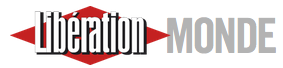 « Je ne suis pas Charlie »: la liberté d’expression fait débatAFP 12 janvier 2015 à 12:16 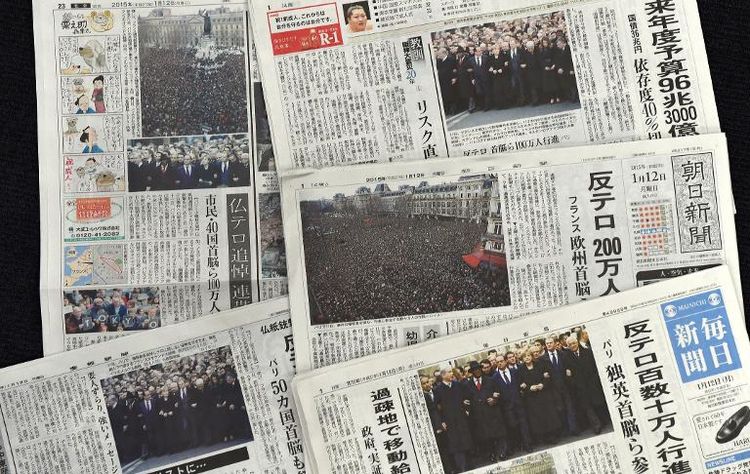 La presse japonaise publie en Une le 12 janvier 2015 les photos de la mobilisation en France, au lendemain des attentats qui ont fait 17 morts dans l'Hexagone (Photo Toru Yamanaka. AFP)§1 « Je ne suis pas Charlie »: au-delà de la condamnation sans appel des attentats meurtriers perpétrés contre les journalistes de Charlie Hebdo, le débat sur la liberté d’expression et le droit d’offenser fait rage à l’étranger entre défenseurs et détracteurs du journal satirique.§2 L’assassinat la semaine dernière à Paris par trois djihadistes de 17 personnes dont 12 au siège de l’hebdomadaire a connu un retentissement mondial sur Facebook et Twitter où des millions d’internautes ont exprimé leur solidarité avec les victimes en se rangeant sous le hashtag #JeSuisCharlie. §3 Et des dizaines de milliers de personnes dans le monde ont défilé dimanche au moment même où 3,7 millions d’autres battaient le pavé à Paris et en province, un record absolu depuis la Libération en 1944.§4 Des voix discordantes tentent toutefois de se faire entendre -- et comprendre -- face à ce qu’elles considèrent comme une communion artificielle qui escamote l’examen sur les racines du mal ou célèbre une publication « raciste » visant avant tout les musulmans.§5 Le hashtag #JeNeSuisPasCharlie concentre sur Twitter ces critiques de nature parfois très différente: « Bizarrement quand je dis #JeNeSuisPasCharlie on m’insulte mais quand Charlie insulte notre prophète ça devient de la liberté d’expression », écrit @SinanLeTurc tandis que @arthurtutinTW dit « Stop au marketing sur les sujets les plus douloureux ».§6 Editorialistes et leaders d’opinion ont également exprimé leur malaise à l’étranger, dans des pays à majorité musulmane mais aussi aux Etats-Unis et au Royaume-Uni, pays qui ont payé un lourd tribut au terrorisme islamiste.§7 Dans les colonnes du New Yorker, l’écrivain nigérian-américain Teju Cole écrit : « Ce qui est en jeu n’est pas tant le droit de dessiner ce que l’on veut mais le fait que, à cause des meurtres, les dessins doivent être célébrés et reproduits ».§8 « Ce n’est pas parce qu’on condamne leur odieux assassinat qu’on doit embrasser leur idéologie », ajoutait-il.- Limites de la satire -§9 À Londres, le Guardian défendait peu ou prou le même point de vue.§10 « Le soutien au droit inaliénable d’une publication de suivre ses propres jugements éditoriaux n’oblige pas à faire écho à ces jugements », a plaidé le journal alors que des lecteurs ou des collaborateurs de Charlie Hebdo ont regretté que d’autres journaux n’aient pas relayé leurs caricatures après la tragédie.§11 Dans le même quotidien, le dessinateur Joe Sacco trace  « les limites de la satire » à travers quelques planches sur « un noir qui tombe d’un arbre une banane à la main » et « un juif qui compte son argent », les comparant aux caricatures de Charlie Hebdo sur les musulmans. « Je suis bien autorisé à offenser, n’est-ce pas? », feint-il de s’interroger.§12 À rebours, le célèbre dessinateur Art Spiegelman a quant à lui dénoncé dimanche à Pékin « l’hypocrisie » de la vaste majorité de la presse américaine qui, tout en prônant haut et fort la liberté d’expression, refuse de publier les caricatures de Charlie Hebdo.§13 Art Spiegelman considère que le journal libertaire a rempli sa « mission » en publiant en 2006 une caricature controversée de Cabu, dans laquelle Mahomet se cache les yeux et juge que « c’est dur d’être aimé par des cons ». §14 « Ce dessin ne se moque pas du prophète. Il fustige les fidèles prêts à tuer », a souligné à l’AFP l’Américain, créateur de la mythique BD « Maus » sur la Shoah. §15 Les caricaturistes de Charlie Hebdo ont souvent rappelé, dessins à l’appui, qu’ils n’épargnaient ni le christianisme ni le judaïsme et que leur cible était l’intolérance et le fondamentalisme. La conférence de rédaction du mercredi 7 janvier au cours de laquelle le massacre a eu lieu était consacrée à la lutte contre le racisme.§16 En Asie, plusieurs organes de presse, en particulier dans des pays avec des lois très restrictives en matière de liberté d’expression, ont condamné les attentats tout en dénonçant la « ligne Charlie Hebdo ».§17 Pour le New Straits Times, organe officiel du gouvernement malaisien, l’hebdomadaire français « ne pouvait répandre impunément son message qui confine à la haine ».§18 En Chine, où la presse est censurée, si le très officiel Global Times a appelé « la communauté internationale à défendre l’intégrité physique des éditeurs du magazine », il estime que « cela n’oblige personne à prendre parti pour leurs dessins controversés ».Bottom of Formen Une – à la première page une mobilisation – une manifestationau lendemain de – le jour après un attentat – une attaque ; la mort – deathdans l'Hexagone - en Franceau-delà de – beyondsans appel – unconditional meurtrier (adj.) – murderousun droit – a right un assassinat – un meurtrele siège – headquartersun hebdomadaire – un journal publié une fois par semaineun retentissement – un écho ; mondial (adj.) – worldwideexprimer – to expressse ranger sous – se placer, se mettredéfiler – to marchbattre le pavé – marcher dans la ruetenter – essayer ; toutefois - cependantescamoter – éluder habilement ; une racine – root ; le mal – evil, problemviser – to target  ; avant tout – above allparfois – quelquefois tandis que – whereasdouloureux (adj.) – qui fait mal, qui est pénible ou difficilele malaise – sensation pénible ; inquiétude, angoisse être en jeu – être en question ; tant - so muchdessiner – to drawun dessin – drawing, cartoonembrasser – accepterpeu ou prou – plus ou moins, peu ou beaucoup, selon le casle soutien – action de protéger ; défensefaire écho – répéterplaider – défendre une causerelayer – transmettre, diffuserun quotidien – un journal publié chaque jour ; une planche – page (of a cartoon) feindre – faire semblant de À rebours – par contre ; quant à lui - as for himprôner – to advocate for, to extollibertaire (adj.) - Qui n'admet, ne reconnaît aucune limitation de la liberté individuelle remplir – to fulfillcontroversé/e (adj.) – controversialun con – a jerk or idiotse moquer de – to make fun of ; fustiger – attaquer violemmentune BD – bande dessinée – a comic stripà l’appui – as proof ; épargner – to spareune cible – targetla rédaction – ensemble de ceux qui écrivent un journalconsacré(e) à – dédié à ; lutte – combatune loi – a lawrépandre – to spreadla haine - hatred